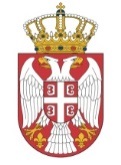 МИНИСТАРСТВО ЗДРАВЉАСектор за инспекцијске пословеОдељење здравствене инспекцијеПреглед надзираних субјеката који су, према подацима добијеним помоћу контролних листа, остварили највећи степен усклађености пословања и поступања са законом и другим прописимаПланом редовних инспекцијских надзора Одељења за здравствену инспекцију у 2019. Години, а у складу са Стратешким планом инспекцијског надзора Одељења за здравствену инспекцију за период 2017-2021. године, планирани су редовни инспекцијски надзори у следећим областима:У здравственим установама у јавној и приватној својини:Контролна листа 1 - Статус, органи управљања, радно време и друга питања од значаја за односе здравствене установе са трећим лицимаКонтролна листа 4 - Стручни органи и унутрашња провера квалитета стручног рада у здравственој установиУ приватној пракси:Контролна листа 11 - За редован инспекцијски надзор у лекарској ординацији из области педијатријеКонтролна листа 11 - За редован инспекцијски надзор у лекарској ординацији из области дерматовенерологијеКонтролна листа 11 - За редован инспекцијски надзор у лекарској ординацији из области интерне медицинеКонтролна листа 11 - За редован инспекцијски надзор у лекарској ординацији из области опште медицинеКонтролна листа 11 - За редован инспекцијски надзор у лекарској ординацији из области неурологије, психијатрије и неуропсихијатријеКонтролна листа 13 - За редован инспекцијски надзор у стоматолошкој ординацијиКонтролна листа 14 - За редован инспекцијски надзор у поликлиници.Према подацима, добијеним помоћу контролних листа, највећи степен усклађености пословања и поступања са законом и другим прописима остварили су надзирани субјекти, на следећи начин:Од укупног броја контролисаних надзираних субјеката, највећи просечни остварени степен усаглашености оствариле су здравствене установе у јавној и приватној својини, по Контролна листа 1 - Статус, органи управљања, радно време и друга питања од значаја за односе здравствене установе са трећим лицима (97,00%), а најмањи – лекарске ординације опште медицине – 90,73%.Здравствене установе у јавној и приватној својиниЗдравствене установе у јавној и приватној својиниЗдравствене установе у јавној и приватној својиниЗдравствене установе у јавној и приватној својиниЗдравствене установе у јавној и приватној својиниЗдравствене установе у јавној и приватној својиниЗдравствене установе у јавној и приватној својиниЗдравствене установе у јавној и приватној својиниЗдравствене установе у јавној и приватној својиниЗдравствене установе у јавној и приватној својиниЗдравствене установе у јавној и приватној својиниЗдравствене установе у јавној и приватној својиниЗдравствене установе у јавној и приватној својиниЗдравствене установе у јавној и приватној својиниБрој надзираних субјеката у којима је извршен надзорКонтролна листаПросечан оставрени степен усклађеностиПросечан оставрени степен усклађеностиОстварени степен усклађености према броју надзираних субјекатаОстварени степен усклађености према броју надзираних субјекатаОстварени степен усклађености према броју надзираних субјекатаОстварени степен усклађености према броју надзираних субјекатаОстварени степен усклађености према броју надзираних субјекатаОстварени степен усклађености према броју надзираних субјекатаОстварени степен усклађености према броју надзираних субјекатаОстварени степен усклађености према броју надзираних субјекатаОстварени степен усклађености према броју надзираних субјекатаОстварени степен усклађености према броју надзираних субјекатаБрој надзираних субјеката у којима је извршен надзорКонтролна листаПросечан оставрени степен усклађеностиПросечан оставрени степен усклађеностинезнатаннезнатаннизакнизакнизаксредњисредњивисоквисоккритичан160КЛ 1.97,00%97,00%15215288800000221КЛ 4.93,36%93,36%18418428282866221Приватна праксаПриватна праксаПриватна праксаПриватна праксаПриватна праксаПриватна праксаПриватна праксаПриватна праксаПриватна праксаПриватна праксаПриватна праксаПриватна праксаПриватна праксаПриватна праксаБрој  надзираних субјеката у којима је извршен надзорКонтролна листаПросечан оставрени степен усклађеностиОстварени степен усклађености према броју надзираних субјекатаОстварени степен усклађености према броју надзираних субјекатаОстварени степен усклађености према броју надзираних субјекатаОстварени степен усклађености према броју надзираних субјекатаОстварени степен усклађености према броју надзираних субјекатаОстварени степен усклађености према броју надзираних субјекатаОстварени степен усклађености према броју надзираних субјекатаОстварени степен усклађености према броју надзираних субјекатаОстварени степен усклађености према броју надзираних субјекатаОстварени степен усклађености према броју надзираних субјекатаОстварени степен усклађености према броју надзираних субјекатаБрој  надзираних субјеката у којима је извршен надзорКонтролна листаПросечан оставрени степен усклађеностинезнатаннезнатаннизакнизакнизаксредњисредњивисоквисоккритичанкритичан34 педијатријске ординацијеКЛ 11.96,46%323222200000020 дерматовен. ординацијаКЛ 11.95,94%191911100000053 ординације интерне медицинеКЛ 11.95,02%444488811100042 ординације опште медицинеКЛ 11.90,73%353555511101114 лекарских ординација из области неурологије, психијатрије и неуропсихијатријеКЛ 11.94,26 %1212222000000118 стоматолошких ординација (ординација денталне медицине)КЛ 13.96,61%10910999900000064 поликлиникеКЛ 14.96,39%5858660000000